British Aphasiology Society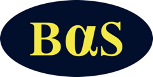 BAS Initiatives in Aphasia Seed Fund – Applicant CVSurname:Forename:Current Position/Role:Address:Tel:Email:Qualifications:Posts Held:Please outline any clinical and/or research projects you have led or taken part in over the last 5 years, with details of funding if relevant:Please list any recent dissemination activities, up to a maximum of 5 (this can include professional and/or academic publications, presentations at meetings/conferences etc.):Please tell us anything else that you want us to know about you (max 250 words):